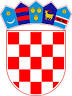 Republika HrvatskaIstarska županija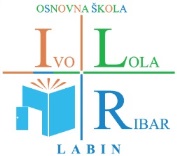 Osnovna škola „Ivo Lola Ribar“ LabinRudarska 9, Labin 52220 Tel: 052/855- 406, fax: 052/880- 234e-mail: ured@os-ilribar-labin.skole.hrOBAVIJEST RODITELJIMA I UČENICIMA  PETIH RAZREDA 2020./2021. za 1. dan nastave : 7. 9. 2020.obzirom na posebne okolnosti i uvažavanje epidemioloških mjera molimo sve učenike 5. razreda da 1. dan nastave dođu na sportsko školsko igralište u 8.15 (vanjski ulaz, kapija na igralištu)u pratnji učenika dolazi SAMO JEDAN roditelj, a  nakon razmještaja učenika u razredne odjele, ravnatelj će održati kratak sastanak s roditeljima o organizaciji rada u skladu s epidemiološkim mjerama